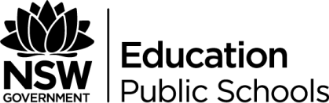 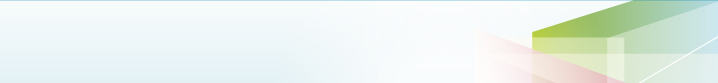 Quality teaching and assessing diagram — Text versionDiagram of quality teaching and assessing cycle. Where are my students now? and What do I want  my students to learn? sit either side of reporting. What do I want my students to learn? and How will my students get there? sit either side of planning and programming. How will my students get there? and How do I know when my students get there? sit either side of classroom practice. How do I know when my students get there? and Where are my students now? Sit either side of assessing and recording. Ongoing evaluation encircles the entire image.End of text version.